World climate zones (colour)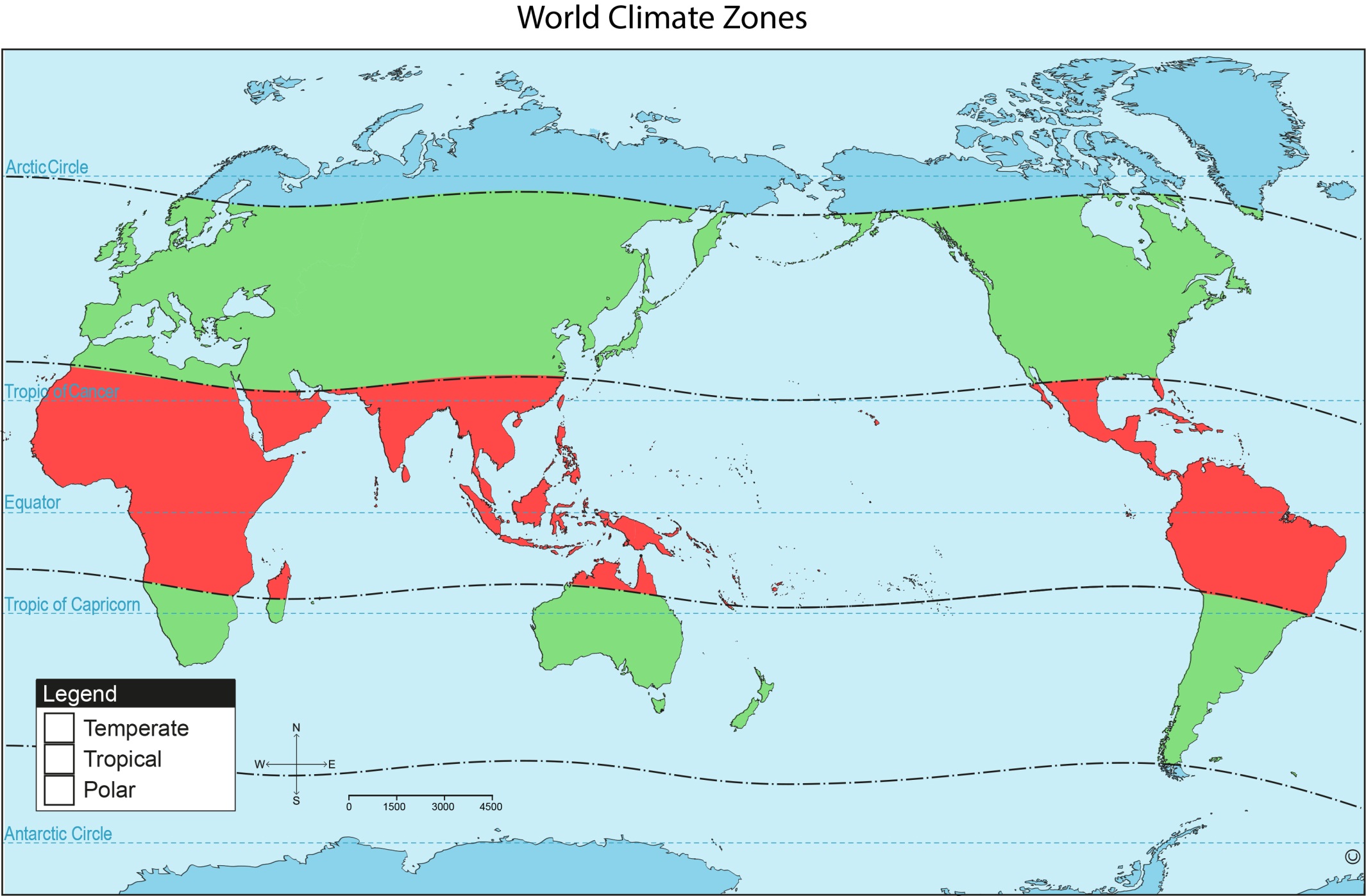 